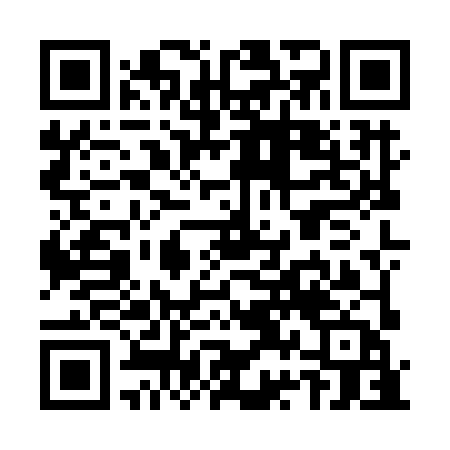 Prayer times for Dezno pri Makolah, SloveniaWed 1 May 2024 - Fri 31 May 2024High Latitude Method: Angle Based RulePrayer Calculation Method: Muslim World LeagueAsar Calculation Method: HanafiPrayer times provided by https://www.salahtimes.comDateDayFajrSunriseDhuhrAsrMaghribIsha1Wed3:405:4312:545:568:0610:012Thu3:385:4112:545:578:0810:033Fri3:365:4012:545:578:0910:054Sat3:335:3812:545:588:1010:075Sun3:315:3712:545:598:1210:096Mon3:295:3512:546:008:1310:117Tue3:265:3412:546:018:1410:138Wed3:245:3312:546:018:1510:159Thu3:225:3112:546:028:1710:1710Fri3:195:3012:546:038:1810:2011Sat3:175:2912:546:048:1910:2212Sun3:155:2712:546:048:2010:2413Mon3:125:2612:546:058:2210:2614Tue3:105:2512:546:068:2310:2815Wed3:085:2412:546:068:2410:3016Thu3:065:2212:546:078:2510:3217Fri3:035:2112:546:088:2610:3418Sat3:015:2012:546:098:2810:3619Sun2:595:1912:546:098:2910:3920Mon2:575:1812:546:108:3010:4121Tue2:555:1712:546:118:3110:4322Wed2:535:1612:546:118:3210:4523Thu2:515:1512:546:128:3310:4724Fri2:495:1412:546:128:3410:4925Sat2:475:1412:546:138:3510:5126Sun2:455:1312:546:148:3610:5327Mon2:435:1212:546:148:3710:5528Tue2:415:1112:556:158:3810:5729Wed2:395:1012:556:168:3910:5830Thu2:375:1012:556:168:4011:0031Fri2:375:0912:556:178:4111:02